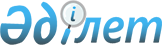 О признании утратившими силу некоторых решений Жанибекского районного маслихатаРешение Жанибекского районного маслихата Западно-Казахстанской области от 20 марта 2019 года № 30-6. Зарегистрировано Департаментом юстиции Западно-Казахстанской области 28 марта 2019 года № 5592
      В соответствии с Законами Республики Казахстан от 23 января 2001 года "О местном государственном управлении и самоуправлении в Республике Казахстан", от 6 апреля 2016 года "О правовых актах" Жанибекский районный маслихат РЕШИЛ:
      1. Признать утратившими силу некоторые решения Жанибекского районного маслихата согласно приложению к настоящему решению.
      2. Руководителю аппарата Жанибекского районного маслихата (Н.Уалиева) обеспечить государственную регистрацию данного решения в органах юстиции, его официальное опубликование в Эталонном контрольном банке нормативных правовых актов Республики Казахстан.
      3. Настоящее решение вводится в действие со дня первого официального опубликования.
      1. Решение Жанибекского районного маслихата от 15 декабря 2017 года № 18-8 "О районном бюджете на 2018 - 2020 годы" (зарегистрированное в Реестре государственной регистрации нормативных правовых актов №5019, опубликованное 9 января 2018 года в Эталонном контрольном банке нормативных правовых актов Республики Казахстан);
      2. Решение Жанибекского районного маслихата от 29 декабря 2017 года № 19-1 "О бюджете Жанибекского сельского округа Жанибекского района на 2018 - 2020 годы" (зарегистрированное в Реестре государственной регистрации нормативных правовых актов №5038, опубликованное 19 января 2018 года в Эталонном контрольном банке нормативных правовых актов Республики Казахстан);
      3. Решение Жанибекского районного маслихата от 27 марта 2018 года № 20-6 " О внесении изменений и дополнений в решение Жанибекского районного маслихата от 15 декабря 2017 года № 18-8 "О районном бюджете на 2018 - 2020 годы" (зарегистрированное в Реестре государственной регистрации нормативных правовых актов №5142, опубликованное 24 апреля 2018 года в Эталонном контрольном банке нормативных правовых актов Республики Казахстан);
      4. Решение Жанибекского районного маслихата от 9 июля 2018 года № 22-1 " О внесении изменений и дополнений в решение Жанибекского районного маслихата от 15 декабря 2017 года № 18-8 "О районном бюджете на 2018 - 2020 годы" (зарегистрированное в Реестре государственной регистрации нормативных правовых актов №5288, опубликованное 27 июля 2018 года в Эталонном контрольном банке нормативных правовых актов Республики Казахстан);
      5. Решение Жанибекского районного маслихата от 9 октября 2018 года № 24-1 " О внесении изменений и дополнений в решение Жанибекского районного маслихата от 15 декабря 2017 года № 18-8 "О районном бюджете на 2018 - 2020 годы" (зарегистрированное в Реестре государственной регистрации нормативных правовых актов №5374, опубликованное 14 ноября 2018 года в Эталонном контрольном банке нормативных правовых актов Республики Казахстан);
      6. Решение Жанибекского районного маслихата от 20 ноября 2018 года № 25-1 "О внесении изменений в решение Жанибекского районного маслихата от 29 декабря 2017 года № 19-1 "О бюджете Жанибекского сельского округа Жанибекского района на 2018 - 2020 годы" (зарегистрированное в Реестре государственной регистрации нормативных правовых актов №5411, опубликованное 6 декабря 2018 года в Эталонном контрольном банке нормативных правовых актов Республики Казахстан);
      7. Решение Жанибекского районного маслихата от 12 декабря 2018 года № 26-2 " О внесении изменений в решение Жанибекского районного маслихата от 15 декабря 2017 года № 18-8 "О районном бюджете на 2018 - 2020 годы" (зарегистрированное в Реестре государственной регистрации нормативных правовых актов №5446, опубликованное 3 января 2019 года в Эталонном контрольном банке нормативных правовых актов Республики Казахстан).
					© 2012. РГП на ПХВ «Институт законодательства и правовой информации Республики Казахстан» Министерства юстиции Республики Казахстан
				Приложение
к решению Жанибекского 
районного маслихата 
от 20 марта 2019 года № 30-6